 MSK CampDue to Covid 19 trips can change at any time~ JUNE 2020 ~~ JUNE 2020 ~~ JUNE 2020 ~~ JUNE 2020 ~~ JUNE 2020 ~SunMonTueWedThuFriSat1 Summer Camp Rules & Art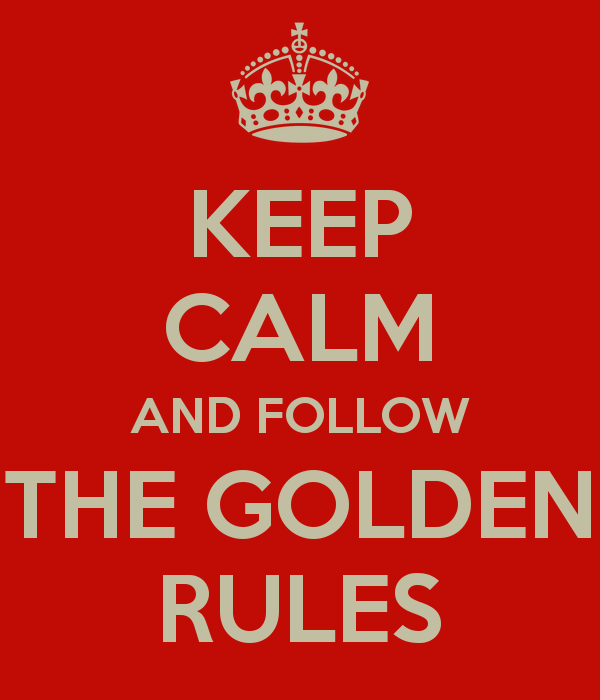 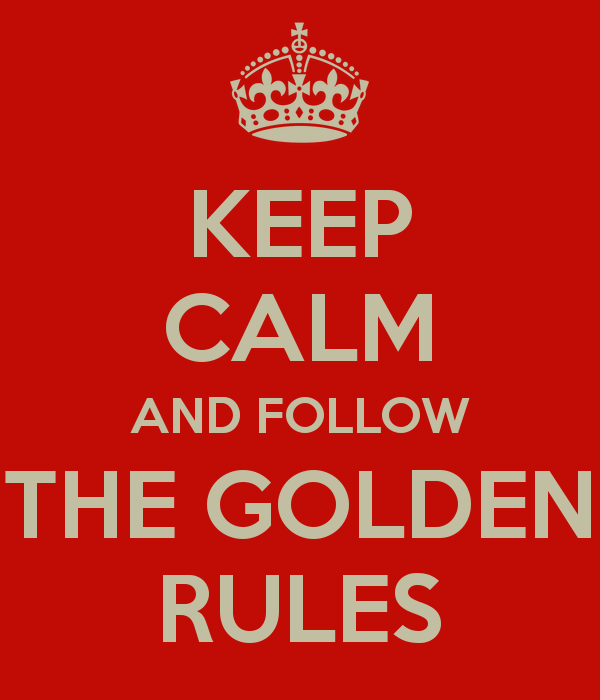 Stay @ MSK2 Ryckman Park & Fishing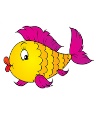 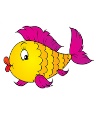 Leave @ 10:003 MSK Movie & Snack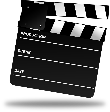 Stay @MSK4 Field of                    Dreams & Picnic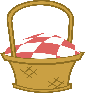 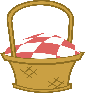 Leave @ 10:005    ScienceDay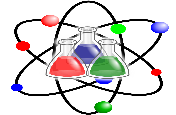 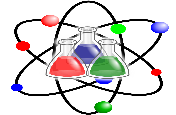 Stay @ MSK8 Pizza Making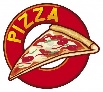 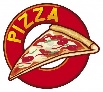 Stay @ MSK9 Light house cove mini golf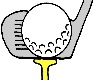 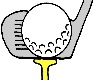 Leave @ 9:0010 MSK Movie & Popcorn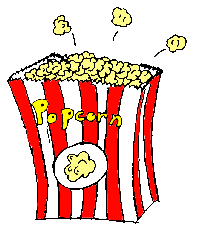 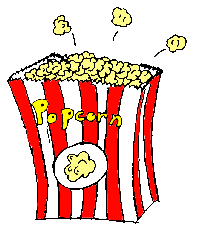 Stay @ MSK11 Galaxy Skate way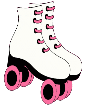 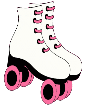 Leave @10:1512 Fred Lee ParkRelay games& Leave @ 10:30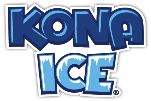 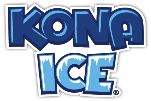 15 Shore lanes Bowling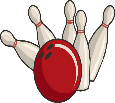 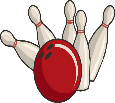 Leave @ 9:4516 Makotos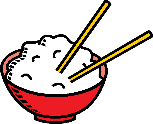 Leave @ 9:1517 MSK Movie & SnackStay @ MSK18 Erna Nixon Park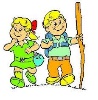 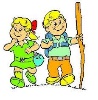 Leave @ 10:0019 Police Hall A Fame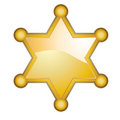 Leave @ 9:0022 Turkey Creek & Twisty Cone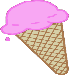 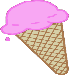 Leave @ 10:0023 Mel Fisher Treasure Museum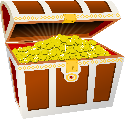 Leave @ 9:0024 MSK Movie & PopcornStay @ MSK25 Laporte Farms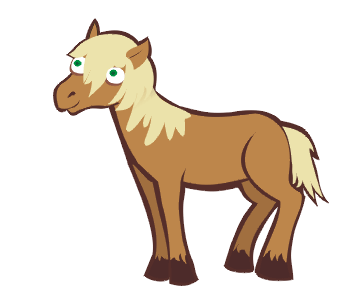 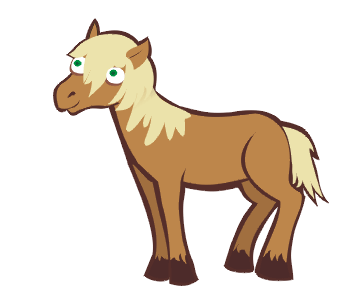 Leave @ 9:0026 Ballard Park & Fishing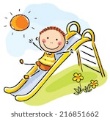 Leave @ 10:0029 Planet 3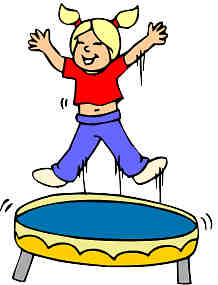 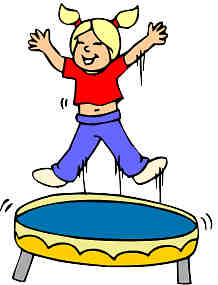 Leave @ 9:30Online Wavier30 Wild Florida Airboat Rides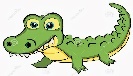 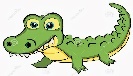 Leave @ 8:30